Originalas nebus siunčiamasAdresatams pagal sąrašą 	                                                                                  2023-08-   Nr. S-DĖL POKYČIŲ SUSIJUSIŲ SU REGIONINIŲ KULTŪROS TARYBŲ NARIŲ-VALSTYBĖS TARNAUTOJŲ APMOKĖJIMOBĮ Lietuvos kultūros taryba (toliau– Taryba), įgyvendindama LR Lietuvos kultūros tarybos įstatymo 4 straipsnio 1 p. ir 8 p. jai pavestas funkcijas, atkreipia Lietuvos Respublikos apskričių savivaldybių administracijų dėmesį, kad Lietuvos Respublikos kultūros ministro 2023 m. rugpjūčio 11 d. įsakymu Nr. ĮV-666, inter alia, buvo pakeistas Tolygios kultūrinės raidos įgyvendinimo regionuose tvarkos aprašo, patvirtinto Lietuvos Respublikos kultūros ministro 2018 m. birželio 13 d. įsakymu Nr. ĮV-488, (toliau – Aprašas) 61 p., kuriuo nurodoma, kad Taryba administruoja Regioninių kultūros tarybų (toliau – RKT) veiklą, techniškai jas aptarnauja ir apmoka RKT nariams už jų teikiamas paslaugas Lietuvos Respublikos valstybės ir savivaldybių įstaigų darbuotojų darbo apmokėjimo ir komisijų narių atlygio už darbą įstatymo ir jį įgyvendinančiųjų teisės aktų nustatyta tvarka pagal su RKT nariais pasirašomų atlygintinų paslaugų teikimo sutartis, išskyrus atvejus, kai RKT narys yra valstybės tarnautojas ar valstybės pareigūnas. Pagal Aprašo 32.1 p., į RKT personalines sudėtis, be kita ko, įtraukiami apskritį sudarančių savivaldybių tarybų deleguoti ekspertai, o dalis deleguojamų asmenų yra valstybės tarnautojai. Pažymime, kad vadovaujantis Valstybės ir savivaldybių įstaigų darbuotojų darbo apmokėjimo ir komisijų narių atlygio už darbą įstatymo bei jį įgyvendinančiųjų teisės aktų nuostatomis, savivaldybių tarybų deleguotiems ekspertams, kurie yra valstybės tarnautojai ar valstybės pareigūnai, už dalyvavimą RKT veikloje taikytinų teisės aktų nustatyta tvarka atlygina į pareigas priimantys asmenys. PRIDEDAMA:Lietuvos kultūros tarybos 2023-08- rašto Nr. S- adresatų sąrašasTarybos pirmininkė 				                     Asta PakarklytėRūta Stepanovaitė, tel. +370 687 75323, el. p. ruta.stepanovaite@ltkt.lt LIETUVOS KULTŪROS TARYBOS2023-08-          RAŠTO NR. S-ADRESATŲ SĄRAŠAS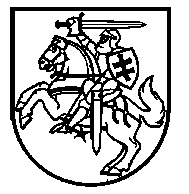 Akmenės rajono savivaldybėdirektore@akmene.ltAlytaus miesto savivaldybėgintaras.rakaitis@alytus.ltAlytaus rajono savivaldybėvytas.arbaciauskas@arsa.ltAnykščių rajono savivaldybėjurgita.baniene@anyksciai.ltBirštono savivaldybėdirektorius@birstonas.ltBiržų rajono savivaldybėadm.direktorius@birzai.ltDruskininkų savivaldybėvilma.j@druskininkai.ltElektrėnų savivaldybėjekaterina.golicenko@elektrenai.ltIgnalinos rajono savivaldybėdirektorius@ignalina.ltJonavos rajono savivaldybėvaldas.majauskas@jonava.ltJoniškio rajono savivaldybėinga.karbauskiene@joniskis.ltJurbarko rajono savivaldybėruta.vanciene@jurbarkas.ltKaišiadorių rajono savivaldybėdirektorius@kaisiadorys.ltKalvarijos savivaldybėnerijus.sidlauskas@kalvarija.ltKauno miesto savivaldybėadministracijos.direktorius@kaunas.ltKauno rajono savivaldybėdirektorius@krs.ltKazlų Rūdos savivaldybėedvinas.cybulicius@kazluruda.ltKėdainių rajono savivaldybėgintautas.muznikas@kedainiai.ltKelmės rajono savivaldybėdanute.laiviene@kelme.ltKlaipėdos miesto savivaldybėandrius.zukas@klaipeda.ltKlaipėdos rajono savivaldybėsigitas.karbauskas@klaipedos-r.ltKretingos rajono savivaldybėpovilas.cerneckis@kretinga.ltKupiškio rajono savivaldybėarunas.valintelis@kupiskis.ltLazdijų rajono savivaldybėsonata.dumbliauskiene@lazdijai.ltMarijampolės savivaldybėkarolis.podolskis@marijampole.ltMažeikių rajono savivaldybėjolanta.kekyte@mazeikiai.ltMolėtų rajono savivaldybėdirektorius@moletai.ltNeringos savivaldybėadministracija@neringa.ltPagėgių savivaldybėd.einikiene@pagegiai.ltPakruojo rajono savivaldybėmindaugas.veliulis@pakruojis.ltPalangos miesto savivaldybėdirektorius@palanga.ltPanevėžio miesto savivaldybėtomas.jukna@panevezys.ltPanevėžio rajono savivaldybėeugenijus.lunskis@panrs.ltPasvalio rajono savivaldybėpovilas.balciunas@pasvalys.ltPlungės rajono savivaldybėdirektorius@plunge.ltPrienų rajono savivaldybėdirektorius@prienai.ltRadviliškio rajono savivaldybėegle.ivanauskyte@radviliskis.ltRaseinių rajono savivaldybėdirektorius@raseiniai.ltRietavo savivaldybėvytautas.diciunas@rietavas.ltRokiškio rajono savivaldybėv.rancevas@rokiskis.ltSkuodo rajono savivaldybėievute.staniuviene@skuodas.ltŠakių rajono savivaldybėvytautas.izganaitis@sakiai.ltŠalčininkų rajono savivaldybėgzegoz.jurgo@salcininkai.ltŠiaulių miesto savivaldybėantanas.bartulis@siauliai.ltŠiaulių rajono savivaldybėgipoldas.karklelis@siauliuraj.ltŠilalės rajono savivaldybėandrius.jancauskas@silale.ltŠilutės rajono savivaldybėandrius.jurkus@silute.ltŠirvintų rajono savivaldybėdirektorius@sirvintos.ltŠvenčionių rajono savivaldybėdirektorius@svencionys.ltTauragės rajono savivaldybėgintare.rakauskiene@taurage.ltTelšių rajono savivaldybėzigmas.nevardauskas@telsiai.ltTrakų rajono savivaldybėdovile.daudaite@trakai.ltUkmergės rajono savivaldybėdirektorius@ukmerge.ltUtenos rajono savivaldybėpaulius.cyvas@utena.ltVarėnos rajono savivaldybėvilma.miskiniene@varena.ltVilkaviškio rajono savivaldybėvitas.gavenas@vilkaviskis.ltVilniaus miesto savivaldybėadomas.buzinskas@vilnius.ltVilniaus rajono savivaldybėvladislav.kondratovic@vrsa.ltVisagino savivaldybėdirektorius@visaginas.ltZarasų rajono savivaldybėdirektorius@zarasai.lt